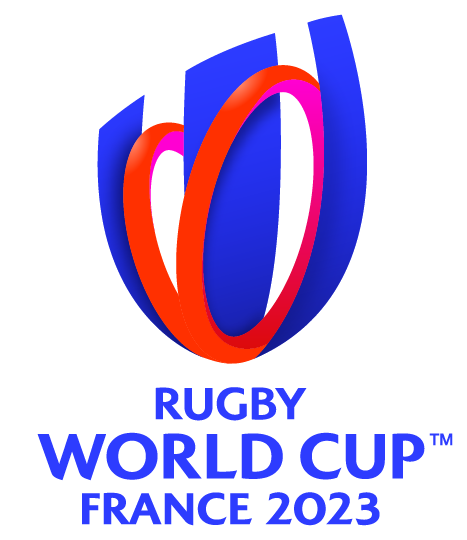 Camps de Base équipe/délégationAnnexes de l’Appel à manifestation d’intérêtSommaireAnnexe 1 Tableau des temps de trajet maximum inter-installations	3Annexe 2 Période de mise à disposition et principes d’utilisation	6Annexe 3 Cahier des charges Hôtel	9Annexe 4 Cahier des charges Terrains d’entrainement	13Annexe 5 Cahier des charges Gymnase	18Annexe 6 Cahier des charges Salle de Musculation	19Annexe 7 Cahier des charges Piscine	21Annexe 1 – Tableau des temps de trajet maximum inter-installationsLe règlement du tournoi impose un temps de trajet maximum entre les installations comme suit. Il est impératif que votre proposition respecte ces dispositions.Merci de compléter le formulaire suivant :Le mode de transport sélectionné doit être celui ayant servi d’hypothèse au temps de trajet renseigné. Les Personnes sont invitées à joindre une cartographie ci-dessous.Pour cela, veuillez cliquer sur le lien ci-dessous et sélectionner l’image à intégrer :Annexe 2 – Période de mise à disposition et principes d’utilisationTerrain d’entrainement extérieurMise à disposition Afin de garantir les meilleures conditions possibles pour les équipes, aucun match ou entraînement de rugby ne pourra avoir lieu sur les terrains d'entraînement extérieurs pendant une période de douze (12) semaines avant l'arrivée de la première équipe/délégation au camp de base, soit à compter du 12 juin 2023 et jusqu’à leur départ, sachant que l’équipe/délégation aura un usage exclusif du terrain d’entrainement extérieur sans limitation de créneaux-horaires. Par ailleurs, les terrains d'entraînement extérieurs devront être mis à disposition exclusive de France2023 à des fins de préparation et d’aménagement dix (10) jours avant l'arrivée de la première équipe/délégation et jusqu'à deux (2) jours après le départ de la dernière équipe/délégation.Sécurité : Durant la période d'occupation par l’équipe/délégation, l'accès au terrain d'entraînement extérieur sera strictement contrôlé au moyen d’un système d’accréditation. La Personne devra mettre en place un contrôle d’accès au niveau du terrain d’entrainement. Ce contrôle d’accès pourra être assuré par la Police Municipale compétente ou une société de sécurité privée.Une clôture temporaire d’une hauteur de 2 mètres pourra être érigée autour du périmètre du terrain afin de garantir une intimité et une sécurité optimisées.Sauf dérogation particulière, les installations sont considérées comme « fermées », ce qui signifie qu'aucun accès n'est autorisé au public, aux médias ou aux usagers habituels des installations et qu'il est strictement interdit de filmer ou de prendre des photographies.Autres infrastructures (Gymnase, piscine et salle de musculation)Mise à disposition :Ces infrastructures ne devront pas obligatoirement respecter les mêmes périodes de mise à disposition que les terrains d'entraînement extérieur, mais elles doivent être mis à disposition suffisamment à l’avance (et au plus tard, deux jours avant l'arrivée de l’équipe/délégation) afin de pouvoir les équiper et les rendre conformes aux exigences des équipes, le cas échéant.Les équipes/délégations réserveront à l'avance les installations aux horaires auxquels elles en auront besoin. Cependant, elles pourront modifier ces horaires jusqu'au dernier moment. Cela signifie que l'hôte doit garantir la coopération des autres groupes d'utilisateurs et la capacité à ajuster les horaires d'ouverture, si nécessaire.Sécurité : Les équipes/délégations auront besoin d'une intimité totale dans ces infrastructures lorsqu'elles y seront présentes.Durant les sessions d’entrainement de l’équipe/délégation, l'accès à ces infrastructures  sera strictement contrôlé au moyen d’un système d’accréditation. La Personne devra mettre en place un contrôle d’accès au niveau de ces infrastructures. Ce contrôle d’accès pourra être assuré par la Police Municipale compétente ou une société de sécurité privée.Sauf dérogation particulière, durant l'utilisation de ces infrastructures par une équipe/délégation, les installations sont considérées comme « fermées », ce qui signifie qu'aucun accès n'est autorisé au public, aux médias ou aux usagers habituels des installations et qu'il est strictement interdit de filmer ou de prendre des photographies.Infrastructures dites « clean »Les infrastructures sportives du camp de base (Terrain d’entrainement extérieur, gymnase, piscine et salle de musculation) et leurs espaces associés tels que détaillés en Annexes 4, 5, 6 et 7, qui composeront un périmètre à l’intérieur duquel l’équipe/délégation circulera, doivent être vierges de toute publicité et de toute concession commerciale  afin de garantir que les organisations commerciales n’ayant aucune association formelle avec la Coupe du Monde de Rugby 2023 ou l’équipe/délégation ne soient perçues comme associées au tournoi.  La Personne reconnait avoir lu, compris et accepté les conditions relatives à la mise à disposition et aux principes d'utilisation des infrastructures sportives : Annexe 3 – Cahier des charges HôtelMerci de compléter les champs demandés.Le règlement du tournoi impose que l’ensemble des critères ci-dessous soit strictement respecté. Il est impératif que votre proposition confirme qu’à minima les standards et services obligatoires soient respectés.Les équipes ont la possibilité de demander des services supplémentaires en ce qui concerne leur hébergement et leurs repas. Ceci est sous réserve de disponibilité et peut inclure :Des salles de réunion supplémentairesDes chambres simples supplémentairesDes zones de loisirs pour les équipes (dans la mesure où cela ne pourrait pas être facilement installés dans les salles des équipes)Des menus particuliersMerci de joindre un plan des espacesPour cela, veuillez cliquer sur le lien ci-dessous et sélectionner l’image à intégrer :Merci de compléter le formulaire suivant :Annexe 4 – Cahier des charges Terrain d’EntrainementMerci de compléter les champs demandés.Le règlement du tournoi impose que l’ensemble des critères ci-dessous soit strictement respecté. Il est impératif que votre proposition confirme qu’à minima les standards et services obligatoires soient respectés.Schéma du terrain :Le champ de jeu devra nécessairement mesurer :Option 1 : 100m de long X 70m de largeOuOption 2 95m de long X 68m de large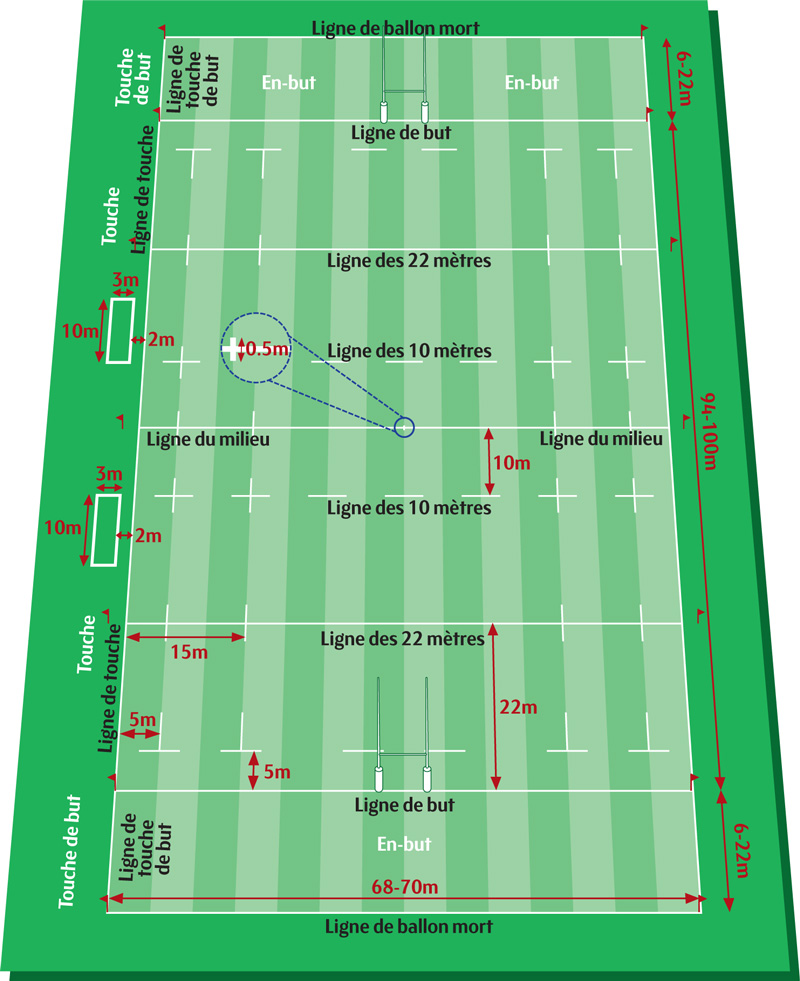 Zones de l’enceinte de jeu :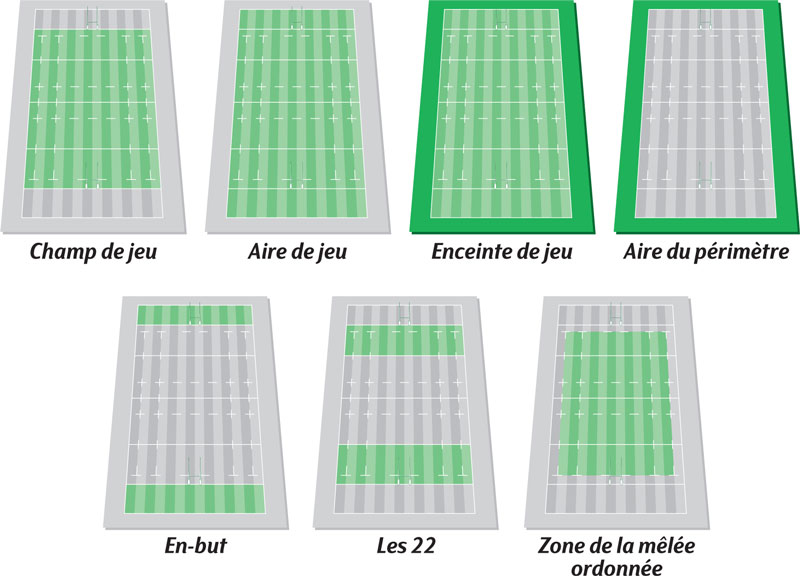 Dimension des poteaux de but :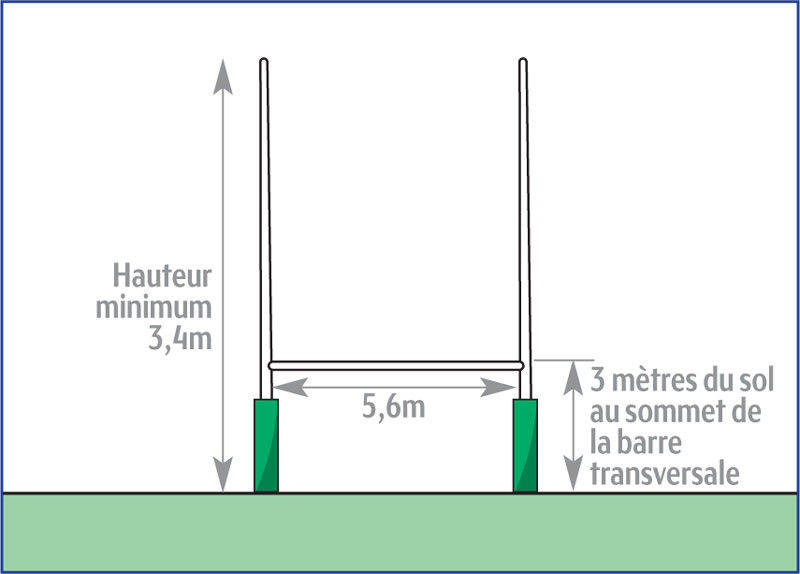 Annexe 5 – Cahier des charges GymnaseMerci de compléter les champs demandés.Le règlement du tournoi impose que l’ensemble des critères ci-dessous soit strictement respecté. Il est impératif que votre proposition confirme qu’à minima les standards et services obligatoires soient respectés.Annexe 6 – Cahier des charges Salle de musculationMerci de compléter les champs demandés.Le règlement du tournoi impose que l’ensemble des critères ci-dessous soit strictement respecté. Il est impératif que votre proposition confirme qu’à minima les standards et services obligatoires soient respectés.Annexe 6 – Cahier des charges PiscineMerci de compléter les champs demandés.Le règlement du tournoi impose que l’ensemble des critères ci-dessous soit strictement respecté. Il est impératif que votre proposition confirme qu’à minima les standards et services obligatoires soient respectés.HôtelTerrain d'entrainement extérieurGymnaseSalle de musculation1Piscine2Hôtel20 minutes en bus20 minutes en busSur site ou à proximité immédiate à piedsSur site ou à proximité immédiate à piedsTerrain d'entrainement extérieur20 minutes en bus20 minutes en busSur site ou à proximité immédiate à piedsSur site ou à proximité immédiate à piedsGymnase20 minutes en bus20 minutes en busPas d'exigences particulièresPas d'exigences particulièresSalle de musculationSur site ou à proximité immédiate à piedsSur site ou à proximité immédiate à piedsPas d'exigences particulièresPas d'exigences particulièresPiscineSur site ou à proximité immédiate à piedsSur site ou à proximité immédiate à piedsPas d'exigences particulièresPas d'exigences particulièresHôtelTerrain d'entrainementGymnaseSalle de musculation*Piscine**HôtelTemps de trajetHôtelKilomètresHôtelMode de transportTerrain d'entrainementTemps de trajetTerrain d'entrainementKilomètresTerrain d'entrainementMode de transportGymnaseTemps de trajetGymnaseKilomètresGymnaseMode de transportSalle de musculation*Temps de trajetSalle de musculation*KilomètresSalle de musculation*Mode de transportPiscine**Temps de trajetPiscine**KilomètresPiscine**Mode de transportjuin-23juin-23juin-23juin-23juin-23juil-23juil-23juil-23juil-23août-23août-23août-23août-23août-23août-23août-23août-23août-23août-23août-23août-23août-23août-23août-23août-23août-23août-23août-23août-23sept-23sept-23sept-23sept-23oct-23oct-23oct-23S1S2S3S4S5S1S2S3S4S1S2141516171819202122232425262728293031S1S2S3S4123HôtelTerrain d'entrainement extérieurGymnaseSalle de musculationPiscineArrivée de l'équipe/délégationDépart de l’équipe / délégationMise à disposition préalable pour préparationPériode d'occupation par l’équipe / délégationPériode de restriction d’utilisationNom de l'hôtel proposéAdresse complèteSite InternetCatégorie5*ChambresChambresDoubles avec 2 lits doubles14Simples avec 1 lit double27Suite avec 1 lit double1A noter : la mise à disposition de lits de dimensions appropriées pour les joueurs de rugby ne doit pas être négligée. Si les chambres doubles ne sont pas assez grandes pour deux lits doubles, des chambres simples doivent être fournies (avec un lit double chacune).A noter : la mise à disposition de lits de dimensions appropriées pour les joueurs de rugby ne doit pas être négligée. Si les chambres doubles ne sont pas assez grandes pour deux lits doubles, des chambres simples doivent être fournies (avec un lit double chacune).SallesSallesSallesSallesSallesSallesSallesSallesSalle à mangerSalle de réunion polyvalenteSalle de loisirsSalle de réunion encadrementEspace stockageSalle médicale et physiothérapieSalle de Conférence de PresseNom de la salle proposéeUtilisationPetit déjeuner, déjeuner et dînerAnalyse vidéo, briefing équipe, travail collectif…Collations, jeux, détente, films, musiquesréunion des membres de l'encadrementEntreposage du matérielMassages et soins médicauxConférence de presse et entretiens médiasNombre de personnes55555520Pour 4 tonnes de matériel1050 à 100Dimensions minimum100 m²200 m²200 m²50 m²60 m²200 m²Internet gratuitWifiTrès Haut débit (Fibre) par wifi et câble Très Haut débit (Fibre) par wifiTrès Haut débit (Fibre) par wifiNonWifiTrès Haut débit (Fibre) par wifiEspace dédiéOuiOuiOuiOuiOuiOuiOuiLumière naturelleOuiOuiOuiRecommandéNonRecommandéRecommandéEquipements audiovisuelsPas de besoinTV grand écran (avec connexion HDMI), écran de de projection, vidéoprojecteur (avec connexion HDMI), photocopieur/imprimante couleurs, rallonges et prises multiplesTV grand écran (avec connexion HDMI), écran de de projection, vidéoprojecteur (avec connexion HDMI), lecteur DVD, rallonges et prises multiplesTV grand écran (avec connexion HDMI), écran de de projection, vidéoprojecteur (avec connexion HDMI), photocopieur/imprimante couleurs, rallonges et prises multiplesPas de besoinPas de besoinPas de besoinEquipements autresPas de besoinTables, chaises, Tableau blancBillard, tennis de table, journaux, réfrigérateur, canapés, fauteuilsTables, chaises, Tableau blancPas de besoinPas de besoinPas de besoinEspace sécuriséOuiOuiOuiOuiOuiOuiOuiParticularités autresPeut être composée de trois chambres ou suites communicantes situées à proximité des chambres des joueursDoit être située à l’écart des autres. Le flux des journalistes ne doit pas empiéter sur l'intimité de l'équipeServices obligatoiresServices obligatoiresFlexibilité du personnelAdapter les horaires du personnel en fonction du planning des équipesDisponibilité des espacesConserver tous les espaces dédiés à l'équipe (y compris les chambres) lors des courts séjours de l'équipe sur les sites de matchCuisineProposer des menus sportifs (protéinés) en quantité suffisante
Adapter les services en fonction des plannings des équipesParkingStationnements sécurisés pour :1 bus 1 fourgon 1 minibus  2 fourgons de livraison5 véhicules légers InternetAccès Internet haut débit par Wifi gratuit dans les chambres ServiettesAccès à des serviettes supplémentaires pour les entrainementsGlacesAccès 24/24 à de la glace
ou
Possibilité de recevoir des livraisons de glace et de les stocker sans contrainteChaines de télévisionAccès sans contraintes dans tous les espaces Equipes aux chaines de télévision détentrices des droits de retransmission de la Coupe du Monde de Rugby 2023Services optionnelsServices optionnelsServices optionnelsPiscine et spaPiscine intérieure ou extérieure chaufféeSpaSauna, hammam, jacuzzi…ExpérienceExpérience de l'établissement dans l'accueil de groupes sportifs professionnelsSécuritéCapacité à isoler idéalement les étages en entiers et les espaces EquipeCirculation verticale Capacité à éviter les temps d'attente dans les ascenseurs BagageriesService de bagages avec une entrée arrière pour éviter la congestion dans le hall d’entréeAccès aux chambresDisponibilité des chambres avant 14 heures pour les équipes arrivant tôt dans la journéeCuisinePossibilité de préparer des repas à emporterLoisirs à proximité immédiate (à pieds)Cinéma, golf, tennis, bowling, restaurant…Nom du terrain proposéAdresse complèteSite InternetCritèresCritèresCritèresNombres de terrains1 terrain d'excellente qualité et conforme à toutes les réglementations de World Rugby. Un second terrain dans la même enceinte est recommandé. 1 terrain d'excellente qualité et conforme à toutes les réglementations de World Rugby. Un second terrain dans la même enceinte est recommandé. Dimension du champ de jeu 
(Voir schéma ci-après)100m de long X 70m de large
ou
95m de long X 68m de large100m de long X 70m de large
ou
95m de long X 68m de largeDimension de l’aire du périmètreLe périmètre situé autour de l'aire de jeu doit être de 3,5 mètres minimum, 5 mètres  dans l'idéal. Le périmètre situé autour de l'aire de jeu doit être de 3,5 mètres minimum, 5 mètres  dans l'idéal. Revêtement Pelouse naturelle.  Le second terrain pourra être équipé d’un revêtement synthétique conforme aux dispositions du règlement 22 de World Rugby.Pelouse naturelle.  Le second terrain pourra être équipé d’un revêtement synthétique conforme aux dispositions du règlement 22 de World Rugby.PanneautiquePossibilité d'entourer complétement le terrain de panneaux d'une taille de 5 m x 1 m sans remettre en cause les dimensions minimums requisesPossibilité d'entourer complétement le terrain de panneaux d'une taille de 5 m x 1 m sans remettre en cause les dimensions minimums requisesMarquagePossibilité de peindre des logos sur le terrainPossibilité de peindre des logos sur le terrainEclairageOui. Préciser le nombre de luxPiste d'athlétismeL'absence de piste d'athlétisme autour du terrain principal est recommandéeL'absence de piste d'athlétisme autour du terrain principal est recommandéeVestiairesSièges et casiers pour un minimum de 31 personnes
Minimum de huit (8) pommes de douche avec eau chaude et froide
Minimum de quatre toilettes et deux urinoirs.
Si l'espace pour se changer, les douches et les toilettes ne peuvent être réunis dans un seul vestiaire, deux vestiaires séparés mais proches pourront suffire.Sièges et casiers pour un minimum de 31 personnes
Minimum de huit (8) pommes de douche avec eau chaude et froide
Minimum de quatre toilettes et deux urinoirs.
Si l'espace pour se changer, les douches et les toilettes ne peuvent être réunis dans un seul vestiaire, deux vestiaires séparés mais proches pourront suffire.Salle de réunion200m2 - 60 personnes
60 chaises
12 tables
1 grand réfrigérateur
10 prises électriques
Lumière naturelle
1 écran de projection et vidéoprojecteur de qualité (Avec connectique HDMI)200m2 - 60 personnes
60 chaises
12 tables
1 grand réfrigérateur
10 prises électriques
Lumière naturelle
1 écran de projection et vidéoprojecteur de qualité (Avec connectique HDMI)Anti-dopage1 espace antidopage équipé de toilettes1 espace antidopage équipé de toilettesKinésithérapie et espace de massage1 espace privé (usage exclusif) pour  2 tables de kinésithérapie1 espace privé (usage exclusif) pour  2 tables de kinésithérapieInfirmerieUne infirmerie (dimensions minimales de 4 m x 4 m) équipée des éléments suivants :deux tables d'examen ;paravent pour séparer les tables d'examen ;deux lampes pour examen médical ;une civière ;une horloge ;une table ;deux chaises ;un lavabo avec de l'eau courante, chaude et froide ;une armoire devant pouvoir être verrouillée pour le matériel médical ;au moins trois prises électriques ;un téléphone (ligne fixe)non accessible au publicproche du terrainévacuation facile vers une ambulanceUne infirmerie (dimensions minimales de 4 m x 4 m) équipée des éléments suivants :deux tables d'examen ;paravent pour séparer les tables d'examen ;deux lampes pour examen médical ;une civière ;une horloge ;une table ;deux chaises ;un lavabo avec de l'eau courante, chaude et froide ;une armoire devant pouvoir être verrouillée pour le matériel médical ;au moins trois prises électriques ;un téléphone (ligne fixe)non accessible au publicproche du terrainévacuation facile vers une ambulanceBains de glace3 bains de glace 3 bains de glace Glace1 machine à glaçon1 machine à glaçonParkingStationnements gratuits et sécurisés pour :
o 1 bus 
o 1 fourgon 
o 1 minibus  
o 5 véhicules légers 
o 2 fourgons de livraison
o 1 ambulance
o 1 ou plusieurs véhicules de secoursStationnements gratuits et sécurisés pour :
o 1 bus 
o 1 fourgon 
o 1 minibus  
o 5 véhicules légers 
o 2 fourgons de livraison
o 1 ambulance
o 1 ou plusieurs véhicules de secoursStockage1 local verrouillé et sécurisé d'environ 25 m2 et séparé des vestiaires 1 local verrouillé et sécurisé d'environ 25 m2 et séparé des vestiaires Espace médias1 espace de travail d'environ 100m² à l'écart des installations de l'équipe et sans vue sur le terrain d’entrainement.1 espace de travail d'environ 100m² à l'écart des installations de l'équipe et sans vue sur le terrain d’entrainement.Nom du gymnase proposéAdresse complèteSite InternetCritèresCritèresCritèresNombre de terrains1 terrain de basket-ball aux dimensions règlementaires. L'équivalent de 2 terrains de basket-ball aux dimensions règlementaires est nettement préférable1 terrain de basket-ball aux dimensions règlementaires. L'équivalent de 2 terrains de basket-ball aux dimensions règlementaires est nettement préférableHauteur sous plafondPlafond suffisamment haut pour s'exercer aux touchesRevêtement Revêtement en parquet recommandé. 
Revêtement PVC accepté
Revêtement béton refuséVestiaires1 vestiaire privé requis pour 31 personnes équipé de douches et de toilettes1 vestiaire privé requis pour 31 personnes équipé de douches et de toilettesEquipementsEquipements pour jouer au basket-ball ou au football en salle (ballons, cages…)Equipements pour jouer au basket-ball ou au football en salle (ballons, cages…)Salle de réunionPas d'exigence particulière – OptionnelleEspace collation1 espace où consommer boissons et des en-cas doit être disponible (tables et tréteaux peuvent suffire)1 espace où consommer boissons et des en-cas doit être disponible (tables et tréteaux peuvent suffire)Infirmerie16m² minimum16m² minimumKinésithérapie et espace de massage1 espace privé (usage exclusif) pour  2 tables de kinésithérapie1 espace privé (usage exclusif) pour  2 tables de kinésithérapieBains de glacePas d'exigence particulière – OptionnelGlace1 machine à glaçon1 machine à glaçonParkingStationnements gratuits et sécurisés pour :1 bus 1 fourgon 1 minibus  5 véhicules légers 1 ambulance1 ou plusieurs véhicules de secoursStationnements gratuits et sécurisés pour :1 bus 1 fourgon 1 minibus  5 véhicules légers 1 ambulance1 ou plusieurs véhicules de secoursStockagePas d'exigence particulière - Optionnel et sécurisé le cas échéantEspace médiasSalle Médias - Optionnelle - Le cas échéant sans vue sur le terrainNom de la salle de musculation proposéeAdresse complèteSite InternetCritèresCritèresCritèresVestiaires1 vestiaire privé requis pour 31 personnes équipés de douches et de toilettes1 vestiaire privé requis pour 31 personnes équipés de douches et de toilettesEquipementsQuatre plateformes d'haltérophilieSix barres olympiques équipées de leurs disques olympiques ou de disques avec revêtement plastique, pour un total de 1 000 kgUne zone d'étirement Une barre de tractionDeux bancs horizontaux (dont un banc de développé couché)Un banc à lombaires Une machine à quadriceps Une presse à cuisses Un support à squats Un banc inclinéUn banc de développé couché horizontal (équipé de ses poids) Un kit d'haltères (jusqu'à 70 kg, par paliers de 2 à 2,5 kg) Quatre vélos d'intérieur (vélos spinning ou Wattbike) Deux tapis de course Quatre rameursQuatre cages à squats Une machine de musculation des ischio-jambiers Six ballons de KleinTrois plateformes de pliométrie (60, 80 et 100 cm) Six ballons lestés de 5 kg Des bandes et cordes élastiques assorties Dix tapis de sol de 2 m x 1 mQuatre plateformes d'haltérophilieSix barres olympiques équipées de leurs disques olympiques ou de disques avec revêtement plastique, pour un total de 1 000 kgUne zone d'étirement Une barre de tractionDeux bancs horizontaux (dont un banc de développé couché)Un banc à lombaires Une machine à quadriceps Une presse à cuisses Un support à squats Un banc inclinéUn banc de développé couché horizontal (équipé de ses poids) Un kit d'haltères (jusqu'à 70 kg, par paliers de 2 à 2,5 kg) Quatre vélos d'intérieur (vélos spinning ou Wattbike) Deux tapis de course Quatre rameursQuatre cages à squats Une machine de musculation des ischio-jambiers Six ballons de KleinTrois plateformes de pliométrie (60, 80 et 100 cm) Six ballons lestés de 5 kg Des bandes et cordes élastiques assorties Dix tapis de sol de 2 m x 1 mSalle de réunionPas d'exigence particulière - OptionnelleEspace collation1 espace où consommer boissons et des en-cas doit être disponible (tables et tréteaux peuvent suffire)1 espace où consommer boissons et des en-cas doit être disponible (tables et tréteaux peuvent suffire)InfirmerieOuiOuiKinésithérapie et espace de massage1 espace privé (usage exclusif) pour  2 tables de kinésithérapie1 espace privé (usage exclusif) pour  2 tables de kinésithérapieBains de glacePas d'exigence particulière – OptionnelGlace1 machine à glaçon1 machine à glaçonParkingStationnements gratuits et sécurisés pour :1 bus 1 fourgon 1 minibus  5 véhicules légers 1 ambulance1 ou plusieurs véhicules de secoursStationnements gratuits et sécurisés pour :1 bus 1 fourgon 1 minibus  5 véhicules légers 1 ambulance1 ou plusieurs véhicules de secoursStockagePas d'exigence particulière - Optionnel et sécurisé le cas échéantEspace médiasSalle Médias - Optionnelle - Le cas échéant sans vue sur la salle de musculationNom de la piscine proposéeAdresse complèteSite InternetCritèresCritèresCritèresDimensions idéales25 m de long20 m de large1 à 2 m de profondeur sur toute l'aire de la piscine25 m de long20 m de large1 à 2 m de profondeur sur toute l'aire de la piscineFond mobileRecommandéVestiaires1 vestiaire privé requis pour 31 personnes et équipés de douches et de toilettes1 vestiaire privé requis pour 31 personnes et équipés de douches et de toilettesEquipementsPlanches de natation et Pull-buoy Planches de natation et Pull-buoy Salle de réunionPas d'exigence particulière - OptionnelleEspace collation1 espace où consommer boissons et des en-cas doit être disponible (tables et tréteaux peuvent suffire)1 espace où consommer boissons et des en-cas doit être disponible (tables et tréteaux peuvent suffire)InfirmerieOuiOuiKinésithérapie et espace de massage1 espace privé (usage exclusif) pour  2 tables de kinésithérapie1 espace privé (usage exclusif) pour  2 tables de kinésithérapieBains de glace3 bains de glace 3 bains de glace Glace1 machine à glaçon1 machine à glaçonParkingStationnements gratuits et sécurisés pour :1 bus 1 fourgon 1 minibus  5 véhicules légers 1 ou plusieurs véhicules de secoursStationnements gratuits et sécurisés pour :1 bus 1 fourgon 1 minibus  5 véhicules légers 1 ou plusieurs véhicules de secoursStockagePas d'exigence particulière - Optionnel et sécurisé le cas échéantEspace médiasSalle Médias - Optionnelle - Le cas échéant sans vue sur le bassin